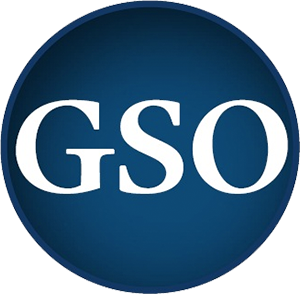 GSO Senate Regular Business Meeting AgendaMarch 20, 2019Life Sciences 1055:30pmCall to OrderRoll CallSenate guest: Joseph Personte, Office of Student LivingVote to allow into meetingPresentation and questionsApproval of Previous MinutesExecutive, Committee, and Other Leadership ReportsPresident’s Report President’s ReportInternal VP’s ReportRe-RegistrationExternal VP’s ReportComptroller’s ReportSpecial Programming applications (TBD)SWU Start-Up FundingRecording Secretary’s ReportFinancial Secretary’s ReportOld BusinessNew BusinessAt-Large Senator Election (1)Remarks for the RecordAnnouncementsNext Meeting: April 10, 2019 (Life Sciences 105)Adjournment